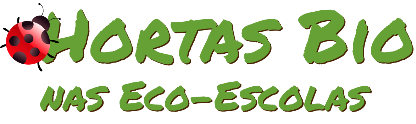 Horta Bio… em casaFicha de Registo – Horta GHorta Bio… em casaFicha de Registo – Horta JIdentificação da planta escolhidaIdentificação da planta escolhidaNome comum da espécie: PimentãoNome científico: Capsicum annuumQuando colocaste a semente na terra?Atenção: as sementes sem água não germinam! A germinação inicia-se por uma intensa absorção de água.Quando colocaste a semente na terra?Atenção: as sementes sem água não germinam! A germinação inicia-se por uma intensa absorção de água.Data: 26-04-2020Data: 26-04-2020Quantos dias passaram até ao aparecimento da plântula?Regista este momento com uma fotografia!Não te esqueças: A planta “recém-nascida”, precisa de luz para realizar a fotossíntese, é desta forma que produz o seu próprio alimento.Quantos dias passaram até ao aparecimento da plântula?Regista este momento com uma fotografia!Não te esqueças: A planta “recém-nascida”, precisa de luz para realizar a fotossíntese, é desta forma que produz o seu próprio alimento.Resposta:2 semanasResposta:2 semanasRegisto semanal do desenvolvimento da planta:Gostaríamos que registasses, se possível, semanalmente, o desenvolvimento da tua planta. Se não se notarem modificações significativas, não necessitas de anotar.O que podes e deves registar?Quanto cresceu? Quantas folhas novas? Apareceram ramificações? Apareceu uma florescência, quando? A planta frutificou? A planta ficou com as folhas amareladas? Murchou? Tem parasitas? Atenção:Envia para o teu professor, com esta tabela, um conjunto de fotografias que exibam a evolução do crescimento da planta (4 a 8 fotografias).Registo semanal do desenvolvimento da planta:Gostaríamos que registasses, se possível, semanalmente, o desenvolvimento da tua planta. Se não se notarem modificações significativas, não necessitas de anotar.O que podes e deves registar?Quanto cresceu? Quantas folhas novas? Apareceram ramificações? Apareceu uma florescência, quando? A planta frutificou? A planta ficou com as folhas amareladas? Murchou? Tem parasitas? Atenção:Envia para o teu professor, com esta tabela, um conjunto de fotografias que exibam a evolução do crescimento da planta (4 a 8 fotografias).Semana 1:Na primeira semana regamos sempre ao final do dia, mas não deitamos muita água. Semana 1:Na primeira semana regamos sempre ao final do dia, mas não deitamos muita água. Semana 2:No fim da segunda semana apareceu a plântula. E começamos a regar dia sim dia não, mais ou menos, conforme se a terra estava húmida ou seca.Semana 2:No fim da segunda semana apareceu a plântula. E começamos a regar dia sim dia não, mais ou menos, conforme se a terra estava húmida ou seca.Semana 3:Cresceu, mas pouco e muito devagar. Regamos dia sim dia não, ao fim da tarde. Se a terra estava húmida não regamos.Semana 3:Cresceu, mas pouco e muito devagar. Regamos dia sim dia não, ao fim da tarde. Se a terra estava húmida não regamos.Semana 4:Continua a crescer devagar. Mas já se vê duas folhas. Continuamos a regar conforme o estado da terra.Semana 4:Continua a crescer devagar. Mas já se vê duas folhas. Continuamos a regar conforme o estado da terra.Por fim…Descreve-nos como foi feita a sementeira:Num canteiro que já existia. Neste canteiro abrimos um reguinho e deitamos lá as sementes. Depois tapamos com terra e regamos.Como foi realizada a manutenção da tua planta?Regar ao fim do dia, conforme estava a terra e mexer um pouco a terra.Que materiais utilizaste?Regador e ancinho.Identificação da planta escolhidaIdentificação da planta escolhidaNome comum da espécie: ErvilhaNome científico: Pisum SativumQuando colocaste a semente na terra?Atenção: as sementes sem água não germinam! A germinação inicia-se por uma intensa absorção de água.Quando colocaste a semente na terra?Atenção: as sementes sem água não germinam! A germinação inicia-se por uma intensa absorção de água.Data: 24 de AbrilData: 24 de AbrilQuantos dias passaram até ao aparecimento da plântula?Regista este momento com uma fotografia!Não te esqueças: A planta “recém-nascida”, precisa de luz para realizar a fotossíntese, é desta forma que produz o seu próprio alimento.Quantos dias passaram até ao aparecimento da plântula?Regista este momento com uma fotografia!Não te esqueças: A planta “recém-nascida”, precisa de luz para realizar a fotossíntese, é desta forma que produz o seu próprio alimento.Resposta:8 diasResposta:8 diasRegisto semanal do desenvolvimento da planta:Gostaríamos que registasses, se possível, semanalmente, o desenvolvimento da tua planta. Se não se notarem modificações significativas, não necessitas de anotar.O que podes e deves registar?Quanto cresceu? Quantas folhas novas? Apareceram ramificações? Apareceu uma florescência, quando? A planta frutificou? A planta ficou com as folhas amareladas? Murchou? Tem parasitas? Atenção:Envia para o teu professor, com esta tabela, um conjunto de fotografias que exibam a evolução do crescimento da planta (4 a 8 fotografias).Registo semanal do desenvolvimento da planta:Gostaríamos que registasses, se possível, semanalmente, o desenvolvimento da tua planta. Se não se notarem modificações significativas, não necessitas de anotar.O que podes e deves registar?Quanto cresceu? Quantas folhas novas? Apareceram ramificações? Apareceu uma florescência, quando? A planta frutificou? A planta ficou com as folhas amareladas? Murchou? Tem parasitas? Atenção:Envia para o teu professor, com esta tabela, um conjunto de fotografias que exibam a evolução do crescimento da planta (4 a 8 fotografias).Semana 1: Ao fim da primeira semana surgiram umas folhas bem pequeninas.Semana 1: Ao fim da primeira semana surgiram umas folhas bem pequeninas.Semana 2 : Desenvolveram-se duas folhas.Semana 2 : Desenvolveram-se duas folhas.Semana 3 e 4: Começou a ganhar muitas folhas.Semana 3 e 4: Começou a ganhar muitas folhas.Semana 5 : Colocamos umas varas para a ervilheira trepar. Semana 5 : Colocamos umas varas para a ervilheira trepar. Por fim…Por fim…Descreve-nos como foi feita a sementeira: Primeiro limpamos a superfície da terra, depois abrimos um rego com 10 cm de profundidade, enterramos as sementes de ervilhas com distancia de 30cm e tampamos com uns 5 cm de terra. No final regamos com regador. Descreve-nos como foi feita a sementeira: Primeiro limpamos a superfície da terra, depois abrimos um rego com 10 cm de profundidade, enterramos as sementes de ervilhas com distancia de 30cm e tampamos com uns 5 cm de terra. No final regamos com regador. Como foi realizada a manutenção da tua planta? Usamos fertilizantes orgânicos (estrume), regamos regularmente de forma a manter o solo sempre húmido. Como foi realizada a manutenção da tua planta? Usamos fertilizantes orgânicos (estrume), regamos regularmente de forma a manter o solo sempre húmido. Que materiais utilizaste? Enxada, regador, fertilizantes orgânicos (estrume) e varas.Que materiais utilizaste? Enxada, regador, fertilizantes orgânicos (estrume) e varas.